Discrimination Law SupervisorUp to $108,221/annuallySt. Paul, MNJoin our team as a supervisor managing nondiscrimination and harassment investigations, as well as analyzing Americans with Disabilities Act (ADA) accommodation requests, to ensure MnDOT fulfills its obligations under relevant employment discrimination laws in a union environment. Key responsibilities include: Supervising discrimination and harassment investigators, and ADA staff.Analyzing complex reasonable accommodation requests, including assessing undue hardships and ensuring prompt, legally sound responses to all accommodation requests.Assisting managers in understanding employment discrimination laws, state personnel laws/rules, and the Minnesota Government Data Practices Act.Responding to discrimination charges filed with the Equal Employment Opportunity Commission and/or the MN Department of Human Rights. This includes providing a factual and legal analysis of allegations; drafting MnDOT's position statements; and responding to subpoenas and information requests.If you're dedicated to fostering inclusive and equitable treatment in the workplace, and possess a robust understanding of employment law, we invite you to apply!WHY WORK FOR USWe offer excellent employee benefits, such as low-cost health and dental insurance, and affordable dependent coverage. Other benefits include:12 paid holidays per yearEarn up to 29 paid vacation days a yearEarn 13 days paid sick timeDefined pension planPaid life insurancePaid parental leave availableSome telework may be availableAnd more!MINIMUM QUALIFICATIONSThree (3) years of experience supervising professionals conducting workplace investigations OR supervising professionals representing employers in EEOC/Human Rights complaints by writing position statements or responding to complex ADA accommodation requests, including making undue hardship determinations. ORFour (4) years of advanced professional experience conducting workplace investigations OR representing employers in EEOC/Human Rights complaints by writing position statements or responding to complex ADA accommodation requests, including making undue hardship determinations.NOTE: A JD degree from an American Bar Association accredited law school substitutes for one year of advanced professional experience.Information on the candidate’s resume must also demonstrate:Legal drafting skills sufficient to communicate clear and concise findings in plain language to governing bodies, managers, supervisors, and staff.Legal analysis skills sufficient to comprehend case law, statutes, and regulations and to apply findings to specific facts and circumstances.Client counseling skills sufficient to provide complex information in a useful manner.APPLY ONLINE BY 5/6/2024:Go to www.mn.gov/careersClick “Search open positions”Enter the Job Opening ID “75567” in the Keywords search box and click “>>”  Click on the Job Title to view the job postingClick “Apply for Job”When prompted for your Referral Source, please list:  Other – Native American Bar AssociationOnly applicants received on mn.gov/careers will be considered.CONTACT FOR ADDITIONAL INFORMATION:Lena Garcia, MnDOT Recruitment SpecialistLena.Garcia@state.mn.us612-257-2388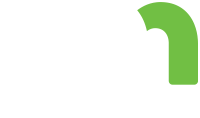 DEPARTMENT OF TRANSPORTATION